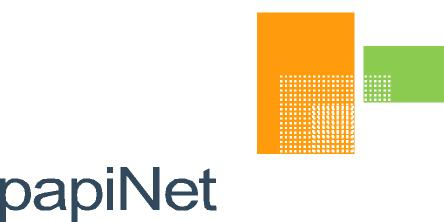 Build NotespapiNet Standard - Version 2.31Global Standard for the Paper and Forest Products Supply Chain 
Build V2R31_20171018
Date 2017-12-05Production ReleaseCopyrightCopyright 2000 – 2017 papiNet G.I.E (“papiNet”) and International Digital Enterprise Alliance, Inc. (“IDEAlliance”) collectively “Copyright Owner”. All rights reserved by the Copyright Owner under the laws of the , , the , and all states, domestic and foreign. This document may be downloaded and copied provided that all copies retain and display the copyright and any other proprietary notices contained in this document. This document may not be sold, modified, edited, or taken out of context such that it creates a false or misleading statement or impression as to the purpose or use of the papiNet specification, which is an open standard. Use of this Standard, in accord with the foregoing limited permission, shall not create for the user any rights in or to the copyright, which rights are exclusively reserved to the Copyright Owner.papiNet, IDEAlliance,  and the members of all papiNet  Groups (collectively and individually, "Presenters") make no representations or warranties, express or implied, including, but not limited to, warranties of merchantability, fitness for a particular purpose, title, or non-infringement. The presenters do not make any representation or warranty that the contents of this document are free from error, suitable for any purpose of any user, or that implementation of such contents will not infringe any third party patents, copyrights, trademarks or other rights. By making use of this document, the user assumes all risks and waives all claims against Presenters.In no event shall Presenters be liable to user (or other person) for direct, indirect, special or consequential damages arising from or related to any use of this document, including, without limitation, lost profits, business interruption, loss of programs, or other data on your information handling system even if Presenters are expressly advised of the possibility of such damages.Use of Documents in papiNet ImplementationsDocuments may be used as templates for a papiNet implementation. The Presenters grant the right to modify and edit them to fit an actual implementation project provided all copies display the copyright and any other proprietary notices contained in this document. Such modified documents must not be distributed beyond the trading partners implementing or maintaining a papiNet connection. Table of ContentsCopyright	2Use of Documents in papiNet Implementations	2Table of Contents	3Major changes in build V2R31_20171018	4Elements	4Attributes	4Enumerations	4Definitions	5Documentation	5Correction of build V2R31_20171018 on 5 December 2017	6Spelling errors corrected	6Major changes in build V2R31_20171018ElementsLineItemNumber added as optional to ProductAttributesLineItem.OtherParty added as optional repeatable to BusinessChainInfo.QuantityInformation added as optional to SupplyPointCharacteristics.SupplyPoint added as optional repeatable to LoadTenderLineItem and LoadTenderResponseLineItem.SupplyPoint changed to repeatable in DeliveryMessageLineItem and  InventoryStatusLineItem.TreeSpeciesGroup changed to repeatable in ForestWood. ValidityPeriod added as optional to BusinessChainInfo.YearMonth added to choices in DeliveryDateWindow and OtherDate.AttributesAttribute ItemType added as optional to PropertySubValue, PropertyValue, PropertyValueOfWhichMin and PropertyValueOfWhichMax.Attribute OtherDocumentName added as optional to Document.Attribute ValidityStatus added as optional to BusinessChainInfo.EnumerationsEnumerations ActualBorderCrossingDate, LatestPickUpDate, LatestProductionDate and StandingTreeMarkingDate added to attribute DateType.Enumeration ActualBorderCrossingDate added to attribute DeliveryDateType.Enumerations BusinessChainParty and PlaceOfPassingThrough added to attribute AssignedBy and PartyType.Enumeration ContractedDistanceWithLoad added to attribute TransportPropertyType.Enumeration ForestHub added to attributes Agency and WebBreakCauseAgency.Enumeration KiloWattHourPerMetricTon added to attribute UOM.Enumerations ReasonClassCode and VolumeTariff added to attribute PropertyType.Enumeration PlantHealthInspection added to attribute  SafetyAndEnvironmentalType.Enumeration SalesCatalogue added to attributes DocumentType and MeasuringTicketType.Enumerations TreeClumpFromStump and TreeCrown added to attribute ForestWoodType.DefinitionsDefinitions clarified for a number of items: Elements
Month in DeliveryDateWindow.  Attributes
No changeEnumerationsEnumeration papiNetGlobalPartyIdentifier for PartyIdentifierType.DocumentationApplicable definitions are updated in documentation of e-Documents.Correction of build V2R31_20171018 on 5 December 2017Spelling errors correctedDelliverySourceNumber is misspelt. DeliverySourceNumber is added as a choice together with DelliverySourceNumber. DelliverySourceNumber will be deprecated in next version.PartyType LogisticsServiceProvider is misspelt with an ending space. PartyType LogisticsServiceProvider (without an ending space) is added. 
PartyType LogisticsServiceProvider with an ending space will be deprecated in next version.